Client Questionnaire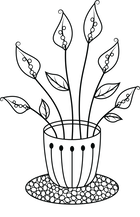 PLEASE ANSWER ALL QUESTIONS YOU FEEL COMFORTABLE ANSWERINGName:____________________________Date:________________Email:_________________________Phone: _____________________________ Referred By: _____________________________________Address: ____________________________________________________________________________Emergency Contact: ___________________________________Phone:__________________________                                      Legal Guardian if under 18:_____________________________________________________________DOB: __________________Occupation:___________________________________________________            Living Situation:  (safety, household members, pets, stress level, etc.)What changes would you like to see in yourself (or client) as a result from this session?Prior Energy Therapy Experience:Hobbies & Interests:What do you do to relax?Current Overall Health and Wellbeing:   ___Excellent   ___Very Good   ___Good   ___Fair   ___Poor Daily Avg: Pain Level: (1-10) ____Anxiety (1-10) ____ Depression (1-10): ____Stress (1-10) ____Energy Level (1-10 )____Explain:Current Interventions Used (medical, herbal, holistic, exercises, etc.): Mental/Emotional/Physical Health History (Please include any physical/mental health issues that run in your family):Past Surgeries/Accidents/Injuries:Current Medications/Supplements:Major or Traumatic Life Events (Childhood-Present) Please only answer what you feel comfortable sharing:Describe Your Typical Sleep:Nutrition/Dietary Concerns:Digestive and/or Menstrual Concerns:Is there anything else you would like to tell me before your session? Questions?